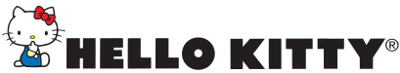 ¡GCDS colabora con Hello Kitty en Milan Fashion Week!El pasado 24 de septiembre, la firma italiana de streetwear GCDS presentó una colección en colaboración con Sanrio dentro de una celebración sin igual en el marco de Milan Fashion Week.Hello Kitty es amante de la moda y su estilo girly y tierno ha inspirado a múltiples diseñadores en el pasado. Para la colección cápsula Fall/Winter 2017, GCDS incluyó prendas y accesorios como sudaderas, playeras, piezas en tejido de punto, gorros, bodysuits y otras piezas que incluyen el toque kawaii y delicado de este personaje.La colección llegó a tiendas GCDS y ya está disponible en línea en su e-boutique y en Farfetch.com, e incluye algunas de las piezas más representativas de la marca como la Nascar Tee, los abrigos bordados en colores vibrantes de piel sintética, las sudaderas con capucha y hasta calcetas.Para el lanzamiento de esta colección asistieron algunos de los influencers más importantes del mundo, como Chiara Ferragni y su novio Fedez, Watana Benaomi, Patricia Manfield, Giorgia Gabrieli, Gianluca Vacchi, Stefano de Martino, She Marie, Caroline Vreeland, Alessandra Grillo, Giuliano Calza, George Root, Martina Maccherone, Elena Schillaci y Maria Vicini.Esta colaboración es una prueba más de que Hello Kitty es la figura más adorable y querida del mundo, y que su estilo lo tiene todo para inspirar a los grandes nombres de la moda.# # #Acerca de SanrioSanrio es la empresa creadora y licenciadora de personajes en varios segmentos, tales como regalos, artículos de papelería, ropa, zapatos, juguetes, accesorios y alimentos, entre otros. Esta compañía, creadora del personaje Hello Kitty –ícono de la cultura japonesa en todo el mundo y amada por las mujeres de todas las edades–, fue fundada en 1960 basándose en el concepto de “small gift, big smile”, el cual significa que un pequeño regalo puede provocar una gran sonrisa. Actualmente, alrededor de 50 mil productos de la marca Sanrio se venden en más de 100 países. En Latinoamérica, desde hace más de 20 años, los productos con los personajes de la marca Sanrio se venden en más de cinco mil lugares, contando tiendas departamentales y especializadas, así como cadenas de tiendas nacionales.CONTACTOAileen Alvarado Arteaga Account ExecutiveAnother Company Cel: 044 55 41 41 12 84Tel: 63 92 11 00 ext. 3410aileen@anothercompany.com.mx